SWANSEA TOWN
(John Davies & Billy Jewell)
(additional lyric by Max Boyce)

CHORUS:
I'm going home to Swansea Town:
The day is nearly dawning.
I'm going home to the seaport sound
One lovely seatown morning.

I'm going home to Swansea Town:
To where the ways are brambled.
'Neath the seatown sky where seagulls cry
Where as a boy I rambled.

And she'll be waiting there for me;
She'll be glad to see me.
And I'll not leave my town again;
A fortune won't persuade me.

I'm going home to Swansea Town:
The day is nearly dawning.
I'm going home to the seaport sound.
One lovely seatown morning.
One lovely seatown morning.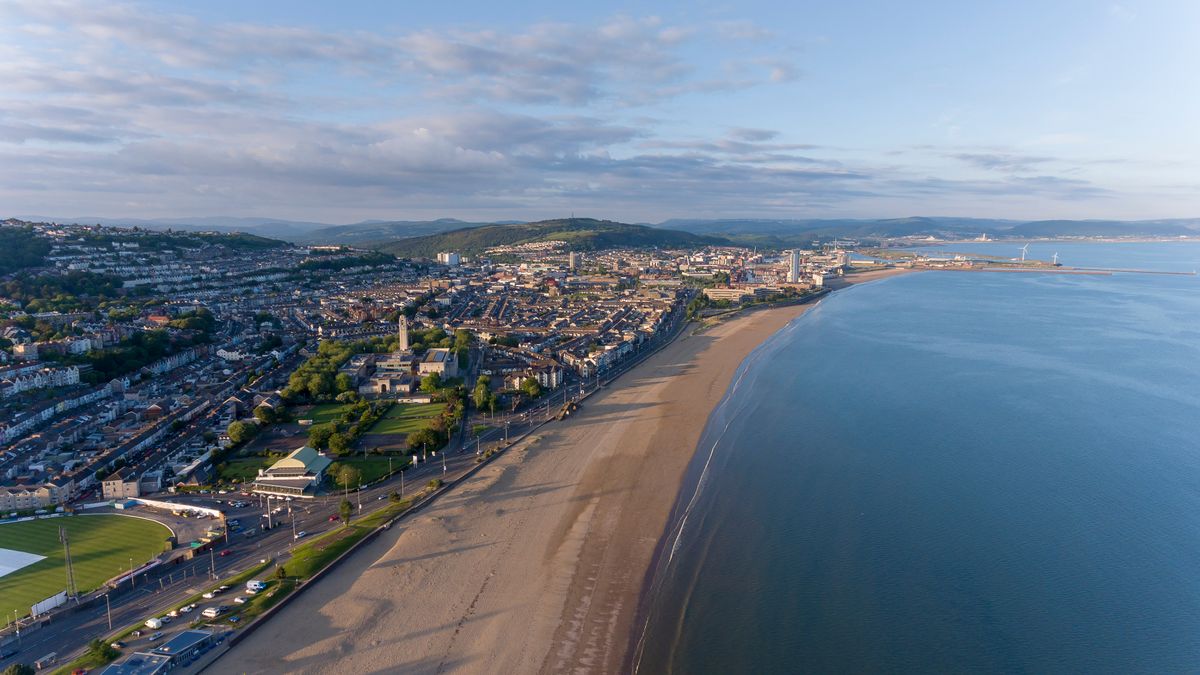 